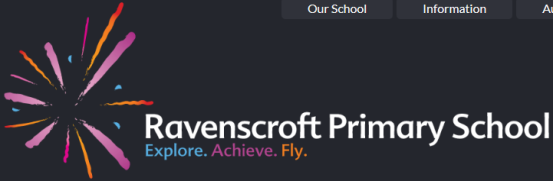 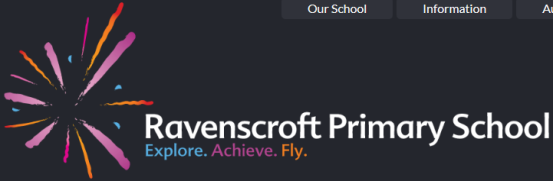 PUPIL PREMIUM STRATEGY2018/19PUPIL PREMIUM STRATEGY2018/19PUPIL PREMIUM STRATEGY2018/19PUPIL PREMIUM STRATEGY2018/19Breakdown of Pupil PremiumBreakdown of Pupil PremiumBreakdown of Pupil PremiumBreakdown of Pupil PremiumBreakdown of Pupil Premium2016/172017/182018/19Total number of pupils on rollTotal number of pupils on roll609622641Total number of pupils eligible for pupil premiumTotal number of pupils eligible for pupil premium209/33%195/31%206/32%Total number of service childrenTotal number of service children000Total number of looked after childrenTotal number of looked after children134Total amount of pupil premium funding receivedTotal amount of pupil premium funding received£275,880£259,140£268,280Record of Pupil Premium spending breakdownRecord of Pupil Premium spending breakdownRecord of Pupil Premium spending breakdownRecord of Pupil Premium spending breakdownRecord of Pupil Premium spending breakdownYear GroupInterventionApprox CostObjectiveIntended OutcomesYear 6Additional Leading Practitioner in Year 6 splitting 2 classes into 3£60,000To reduce the class sizes in Year 6 in order to provide more focussed support for individual pupils. To provide quality teaching to smaller class sizes. This also provides pupils with more individualised teaching. Smaller class sizes raise academic achievement; this enables the teacher to spend more time with each pupil to get to know their personal strengths, weaknesses and learning styles, ensuring that their individual needs are met.Whole schoolSenior Leadership Team teaching commitment to address gaps in knowledge and understanding to diminish the difference in pupils’ attainment£110,000Smaller more focused intervention groups have shown to increase learning levels for under attaining pupils.Each member of the Senior Leadership Team has a clear and regular teaching commitment addressing identified areas of need within particular year groups and particular areas of the curriculum.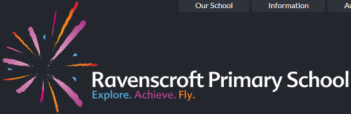 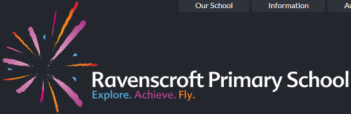 PUPIL PREMIUM STRATEGY 2018/19PUPIL PREMIUM STRATEGY 2018/19PUPIL PREMIUM STRATEGY 2018/19Record of Pupil Premium spending breakdownRecord of Pupil Premium spending breakdownRecord of Pupil Premium spending breakdownRecord of Pupil Premium spending breakdownRecord of Pupil Premium spending breakdownRecord of Pupil Premium spending breakdownRecord of Pupil Premium spending breakdownYear GroupInterventionInterventionApprox CostObjectiveObjectiveIntended OutcomesYear 2 & 6Additional non-SEN HLTA to work within Year 6 classes and in Year 2 classes (2 HLTAs)Additional non-SEN HLTA to work within Year 6 classes and in Year 2 classes (2 HLTAs)£50,000Support within lessons to improve understanding of learning in reading, writing and maths as well as pastoral role.Support within lessons to improve understanding of learning in reading, writing and maths as well as pastoral role.TA timetable carefully planned – making best use of morning work and afternoon intervention time for pre teaching and consolidation of learning. Close communication between TAs, teachers and HT to track pupils with concerning attendance and/or punctuality.Year 2, 5 & 6Reading, SPAG & Maths Booster ClassesReading, SPAG & Maths Booster Classes£6,000To increase the percentage of pupils reaching the expected standard across all areas in their KS2 SATsTo increase the percentage of pupils reaching the expected standard across all areas in their KS2 SATsProgramme of revision for SATs in maths reading & writing before school and during half term for all Year 6 pupils. Delivered by Year 6 staff.Whole SchoolReading resources and books going home to read for pleasureReading resources and books going home to read for pleasure£12,000To enhance progress and attainment in reading and writing by engaging pupils who are less inclined to access books and read independently.To promote author awareness and a love of reading.To enhance progress and attainment in reading and writing by engaging pupils who are less inclined to access books and read independently.To promote author awareness and a love of reading.The more pupils read, the more words they gain exposure to, increasing their everyday vocabulary. Being articulate and well-spoken gives pupils more self-confidence can be an enormous boost to self-esteem.  Reading also improves fluency, punctuation, spelling and grammar.Regular reading provides mental stimulation, knowledge, vocabulary expansion, stronger analytical thinking skills, improved focus and concentration and better writing skills.Whole schoolExtra-curricular EAL Reading Club (and Year 2 pupils’ Reading Club)Extra-curricular EAL Reading Club (and Year 2 pupils’ Reading Club)Within the school’s budget for clubsTo encourage and support EAL (and other) pupils to readTo encourage and support EAL (and other) pupils to readEAL Reading club shows that 78% EAL pupils received 100+ scaled score in their reading SATs for KS2 2017Whole SchoolAnalysis of pupils’ attendance in conjunction with Local Authority Attendance Management OfficerAnalysis of pupils’ attendance in conjunction with Local Authority Attendance Management Officer£6,000To improve attendance. (Children who attend school regularly are nearly four times more likely to achieve than those who are regularly absent.)  To improve attendance. (Children who attend school regularly are nearly four times more likely to achieve than those who are regularly absent.)  School and LA Attendance Officers to rigorously monitor attendance and follow procedures to ensure attendance is good. To target pupils with attendance below 95%.Whole schoolPeripatetic music tuitionPeripatetic music tuition£5,000Music tuition for a larger number of pupils throughout the school, including all Year 5 pupils through the ECAM initiative.Music tuition for a larger number of pupils throughout the school, including all Year 5 pupils through the ECAM initiative.Music professional to teach high quality music across all year groups.Music therapy for SENNumber or pupils sitting music exams is increasing steadily.PUPIL PREMIUM STRATEGY 2018/19PUPIL PREMIUM STRATEGY 2018/19PUPIL PREMIUM STRATEGY 2018/19Record of Pupil Premium spending breakdownRecord of Pupil Premium spending breakdownRecord of Pupil Premium spending breakdownRecord of Pupil Premium spending breakdownRecord of Pupil Premium spending breakdownRecord of Pupil Premium spending breakdownRecord of Pupil Premium spending breakdownYear GroupInterventionInterventionApprox CostObjectiveObjectiveIntended OutcomesKS2Chess intervention in conjunction with Chess in Schools and CommunitiesChess intervention in conjunction with Chess in Schools and Communities£10,000Chess teaches strategic logical thinking, it can enhance children’s educational outcomes and help their social development.Chess teaches strategic logical thinking, it can enhance children’s educational outcomes and help their social development.The children have the opportunity to learn chess strategies, tactics and rules as well as enter chess tournaments and participate in various events.Whole schoolBreakfast ClubExtra-curricular ClubsDebating SocietyBreakfast ClubExtra-curricular ClubsDebating SocietyWithin the school’s budget for clubsPupils experience the opportunities of curriculum enrichment activities.Pupils experience the opportunities of curriculum enrichment activities.Improved pupil engagement and increased self-esteem at school as well as developing new skills.  Debating enables pupils to openly share their opinions and public speaking boosts self-confidence.Development of team building and partnership working with peersIncreased energy and enthusiasm for learning.Ability to maintain high levels of focus and concentration during lessons.Whole SchoolExtensive range of Educational VisitsExtensive range of Educational Visits£3,000Pupils’ engage more readily with the curriculum through Educational VisitsPupils’ engage more readily with the curriculum through Educational VisitsTo allow FSM and other pupils essential experiences that may not be afforded to them otherwise. This has a massive impact on their learning through an increased knowledge and understanding of the world.Year 6Year 6 Residential and SleepoversYear 6 Residential and Sleepovers£10,000Pupils are able to bond closely with their peers and with school staff. Pupils’ and families’ engagement with the school is enhanced.Pupils are able to bond closely with their peers and with school staff. Pupils’ and families’ engagement with the school is enhanced.Improved pupil engagement and increased self-esteem at school as well as developing new skills.  Development of team building and partnership working with peers.Increased energy and enthusiasm for learning.TOTAL COSTTOTAL COSTTOTAL COST£272,000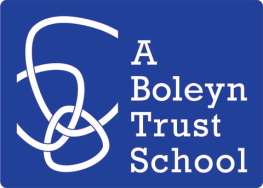 